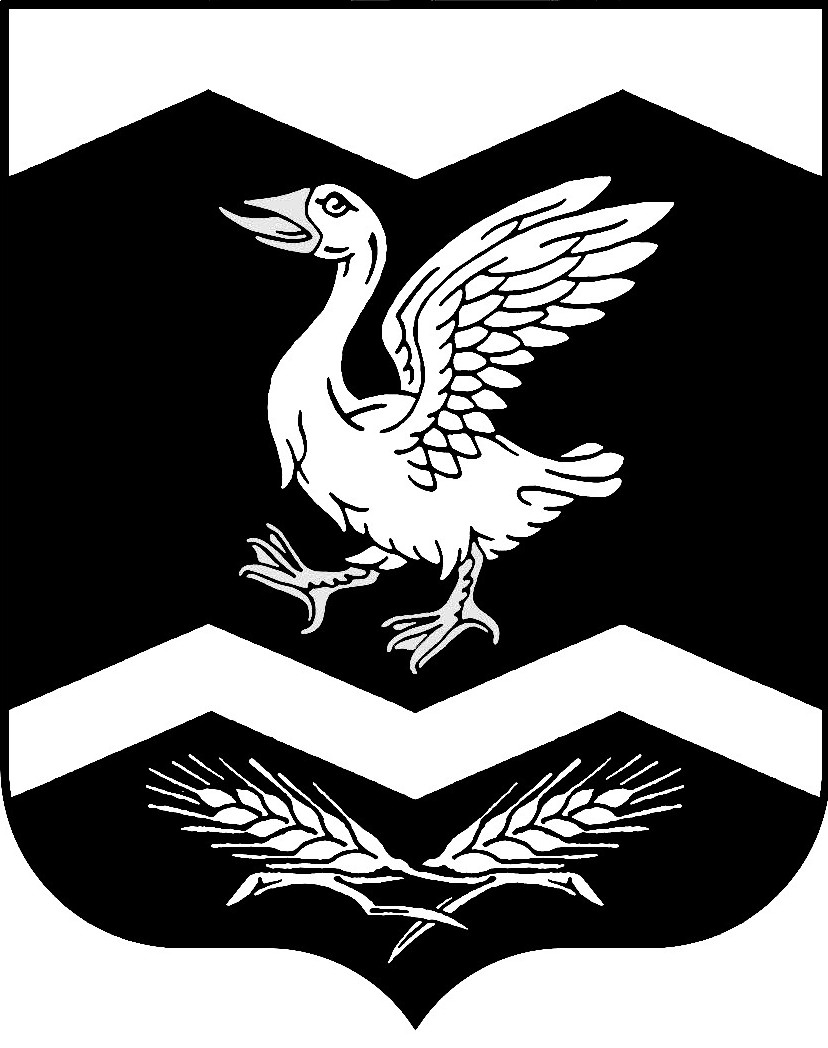 КУРГАНСКАЯ ОБЛАСТЬШАДРИНСКИЙ РАЙОНАДМИНИСТРАЦИЯ   КРАСНОМЫЛЬСКОГО СЕЛЬСОВЕТАРАСПОРЯЖЕНИЕОт  26. 12. 2018 г.  №  30-р          с. КрасномыльскоеО проведении новогодних и рождественских  мероприятий2018- 2019  гг. на территории Красномыльского сельсовета_______________________________                        В связи с наступающими новогодними и рождественскими праздниками, для организованного проведения новогодних ёлок, а также для своевременного реагирования на преступления и чрезвычайные ситуации,Р А С П О Р Я Ж А Ю С Ь:1. Директору МУК «Красномыльское КДО»  Алексеевой Е. А., организовать и провести в Красномыльском Доме культуры:-  Новогоднюю елку:  для детей 27. 12. 2018 года с 12-00 ч. до 14.00 ч.;                                               для взрослого населения 29. 12. 2018 г. с 18-00 ч. до  23-00 ч.;- Рождественскую елку:  для  детей 06 января 2019 года с 11-00 часов до 14-00 часов;                                           для взрослого населения 07 января 2019 года с 19-00 ч.                                            до 24-00 ч.2. Назначить  ответственным  за пожарную безопасность при проведении вышеуказанных массовых мероприятий директора МУК «Красномыльское КДО» Алексееву Е. А.3. Управляющему делами Администрации Красномыльского сельсовета ознакомить с данным распоряжением ответственных  за проведение  новогодних и рождественских мероприятий под роспись.4. Обнародовать данное распоряжение на доске объявлений5. Контроль за исполнением данного распоряжения оставляю за собой.Глава Красномыльского сельсовета:                                                    Г. А.  Стародумова